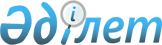 О присвоении наименований и переименовании некоторых организаций образования Костанайской областиПостановление Правительства Республики Казахстан от 21 сентября 2022 года № 714.
      В соответствии с подпунктом 4-1) статьи 10 Закона Республики Казахстан "Об административно-территориальном устройстве Республики Казахстан", постановлением Правительства Республики Казахстан от 5 марта 1996 года № 281 "Об утверждении Правил присвоения наименования аэропортам, портам, железнодорожным вокзалам, железнодорожным станциям, станциям метрополитена, автовокзалам, автостанциям, физико-географическим и другим объектам государственной собственности на территории Республики Казахстан, а также переименования, уточнения и изменения транскрипции их наименований и присвоения собственных имен лиц государственным юридическим лицам, юридическим лицам с участием государства" Правительство Республики Казахстан ПОСТАНОВЛЯЕТ:    
      1. Присвоить следующим организациям образования:
      коммунальному государственному учреждению "Общеобразовательная школа № 27 отдела образования города Костаная" Управления образования акимата Костанайской области имя Абая;
      коммунальному государственному учреждению "Школа-лицей № 3 отдела образования Житикаринского района" Управления образования акимата Костанайской области имя Абая;
      коммунальному государственному учреждению "Общеобразовательная школа № 3 отдела образования города Лисаковска" Управления образования акимата Костанайской области имя Абая;
      коммунальному государственному учреждению "Общеобразовательная школа № 18 отдела образования города Рудного" Управления образования акимата Костанайской области имя Абая;
      коммунальному государственному учреждению "Общеобразовательная школа № 29 отдела образования города Костаная" Управления образования акимата Костанайской области имя Әлихан Бөкейхан; 
      коммунальному государственному учреждению "Общеобразовательная школа № 19 отдела образования города Рудного" Управления образования акимата Костанайской области имя Ахмет Байтұрсынұлы;
      коммунальному государственному учреждению "Общеобразовательная школа № 15 отдела образования города Рудного" Управления образования акимата Костанайской области имя Міржақып Дулатұлы.
      2. Переименовать следующие организации образования:
      коммунальное государственное учреждение "Основная средняя школа имени Н. Крупской отдела образования Амангельдинского района" Управления образования акимата Костанайской области в коммунальное государственное учреждение "Основная средняя школа имени Жұматай Сабыржанұлы отдела образования Амангельдинского района" Управления образования акимата Костанайской области;
      коммунальное государственное учреждение "Родинская общеобразовательная школа отдела образования города Аркалыка" Управления образования акимата Костанайской области в коммунальное государственное учреждение "Общеобразовательная школа имени Әлихан Бөкейхан отдела образования города Аркалыка" Управления образования акимата Костанайской области;
      коммунальное государственное учреждение "Качарская общеобразовательная школа № 2 отдела образования города Рудного" Управления образования акимата Костанайской области в коммунальное государственное учреждение "Общеобразовательная школа имени Әлихан Бөкейхан отдела образования города Рудного" Управления образования акимата Костанайской области;
      коммунальное государственное учреждение "Карасуская общеобразовательная школа с государственным языком обучения отдела образования Карасуского района" Управления образования акимата Костанайской области в коммунальное государственное учреждение "Общеобразовательная школа имени Ыбырая Алтынсарина с государственным языком обучения отдела образования Карасуского района" Управления образования акимата Костанайской области.
      3. Настоящее постановление вводится в действие со дня его первого официального опубликования.
					© 2012. РГП на ПХВ «Институт законодательства и правовой информации Республики Казахстан» Министерства юстиции Республики Казахстан
				
      Премьер-МинистрРеспублики Казахстан

А. Смаилов  
